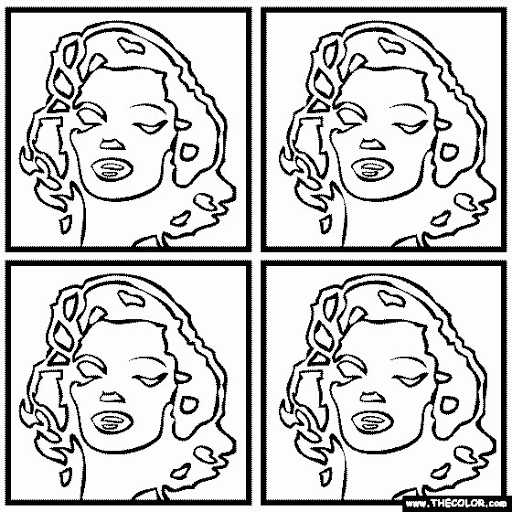 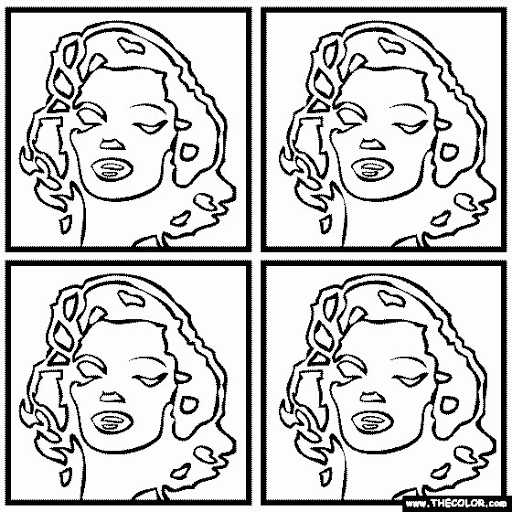 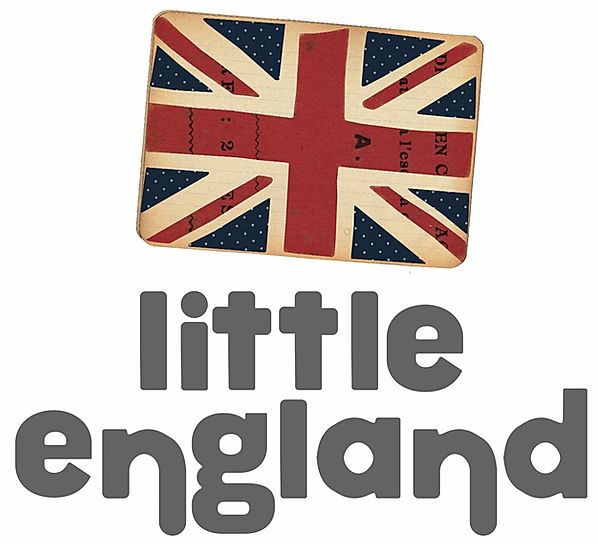 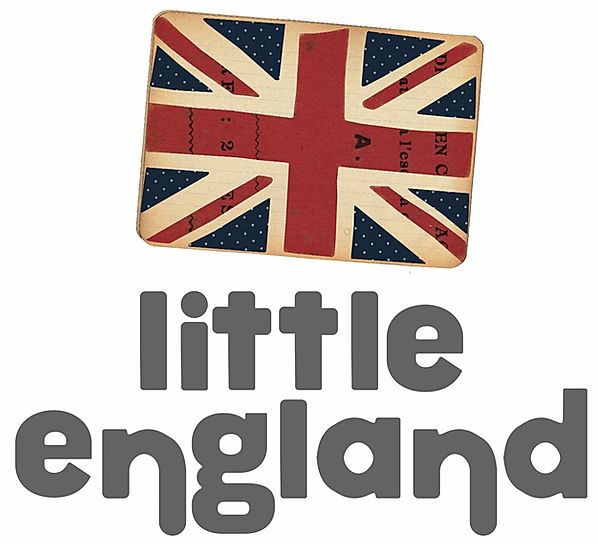 TO REVISE ‘MY NAME IS’ REVISE COLOURSLEARN KEY EMOTIONS USE THEM IN CONTEXTLISTENING TO A NATIVE TEACHERSINGING AND PRONUNCIATION PRACTICE OF KEY VOCABULARYFOLLOW A STORY FOCUSING ON KNOWN WORDS TO UNDERSTAND CONTEXT FOLLOW 1-STEP INSTRUCTIONSINSTRUCTIONSMira el vídeo ‘VIRTUAL ENGLISH TINIES’Pausa el vídeo cuando el profesor lo sugiera para hacer las actividades y ejercicios de cada sección listados abajo.Por favor envíanos algunas fotos de las actividades a littleenglandbanyoles@gmail.com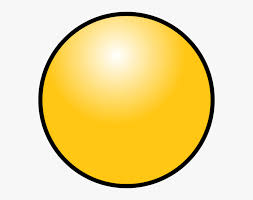 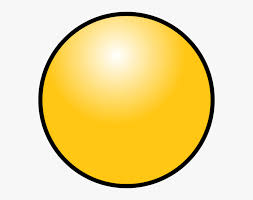 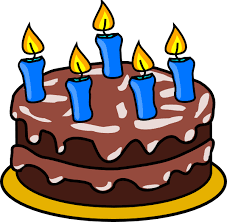 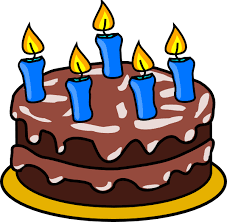 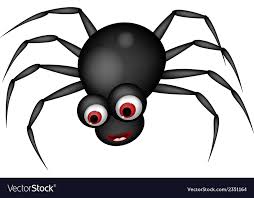 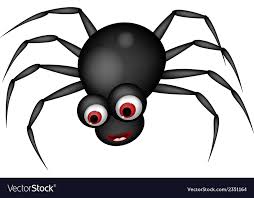 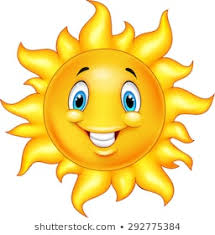 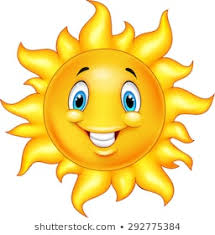 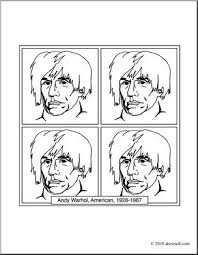 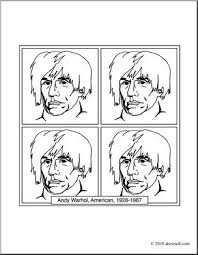 